Ejemplo Planeaciones de Preescolar por Proyectos de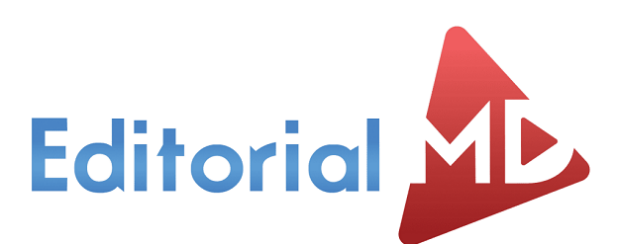 Si te gustaron descarga todo el año en el siguiente link:https://www.editorialmd.com/ver/planeacion-anual-preescolar*Agosto* 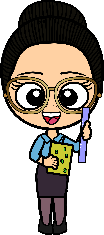 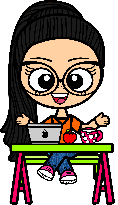 =Aprendizajes clave para la educación preescolar=  (Programa 2017)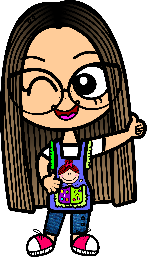 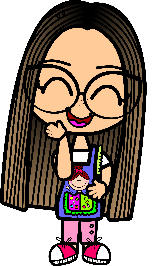 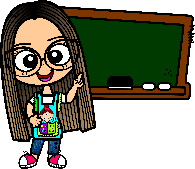 *Campos de formación académica* 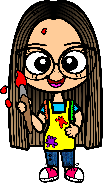 *Áreas de desarrollo Personal y Social* 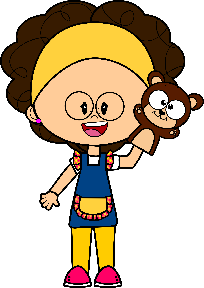 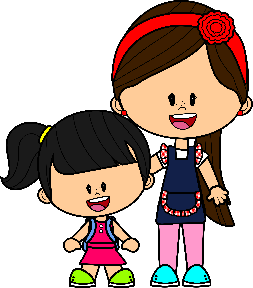 =Plan de estudios de la educación basica=   (Programa 2022) 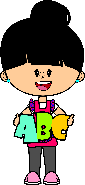 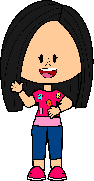 *Transversalidad*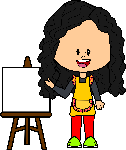 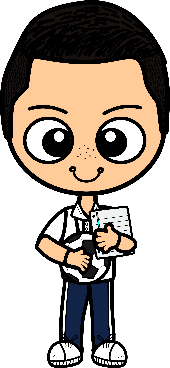 *Pausas activas sugeridas para aplicar *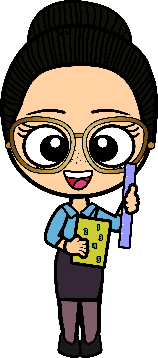 *Actividad para una vida saludable **Valoración del proyecto *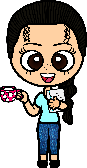 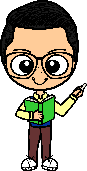 *Registro de experiencias*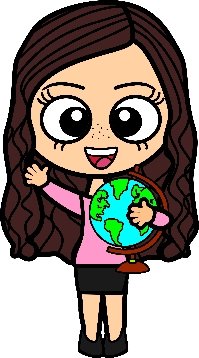 Fecha: ______________________________________                                                                              Vo. Bo.  _______________                                              _____________    Educadora                                                      Directora * Instrumentos de evaluación*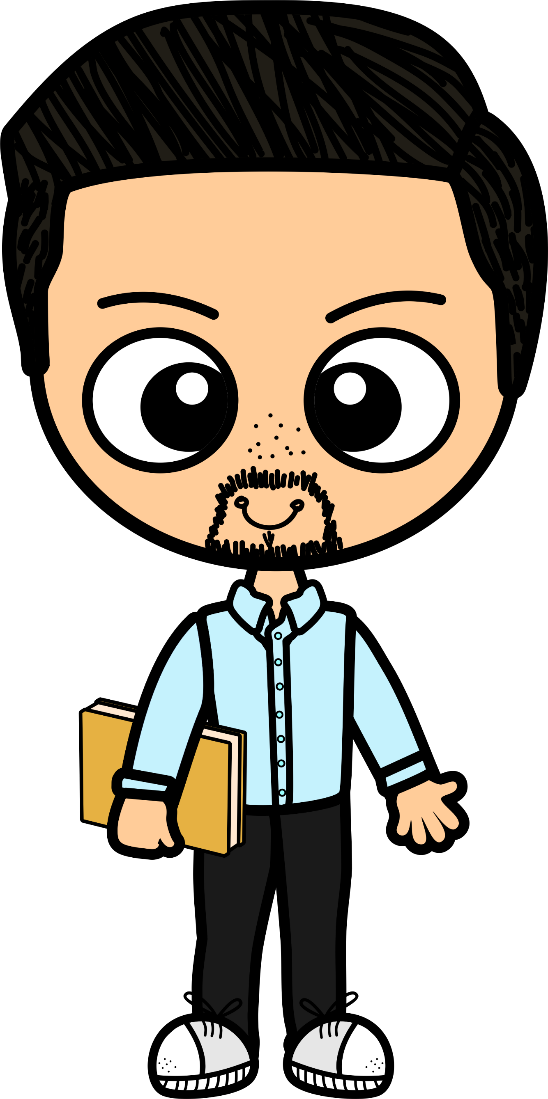 *Escala de evaluación*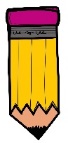 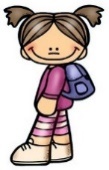 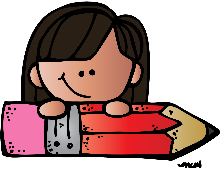 *Escala de evaluación*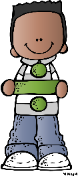 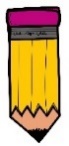 *Escala de evaluación*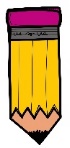 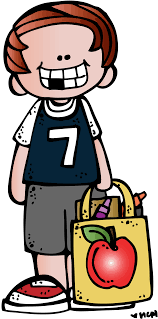 *Escala de evaluación*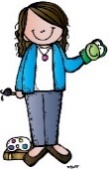 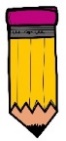 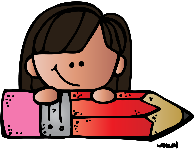 *Escala de evaluación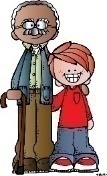 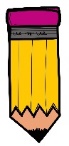 *Escala de evaluación*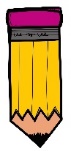 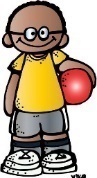 *Lista de cotejo*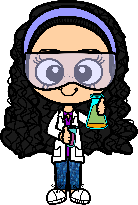 Alumno (a): _____________________________________*Lista de cotejo*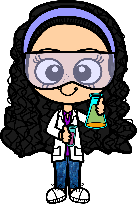 Alumno (a): _____________________________________*Lista de cotejo*Alumno (a): _____________________________________*Lista de cotejo*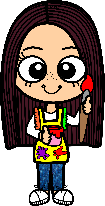 Alumno (a): _____________________________________*Lista de cotejo*Alumno (a): _____________________________________*Lista de cotejo*Alumno (a): _____________________________________*Lista de cotejo*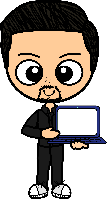 Alumno (a): _____________________________________*Lista de cotejo*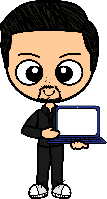 Alumno (a): _____________________________________*Lista de cotejo*Alumno (a): _____________________________________*Lista de cotejo*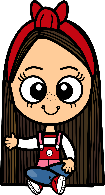 Alumno (a): _____________________________________*Lista de cotejo*Alumno (a): _____________________________________*Lista de cotejo*Alumno (a): _____________________________________*Ficha descriptiva grupal de acuerdo 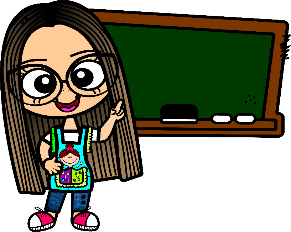 al proyecto**Ficha descriptiva individual de acuerdo al proyecto* 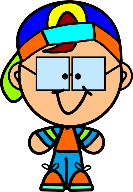 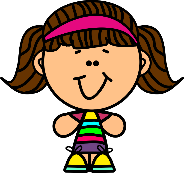 Nombre del alumno (a): _________________________________Si te gustaron descarga todo el año en el siguiente link:https://www.editorialmd.com/ver/planeacion-anual-preescolar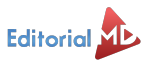 Fecha: 29 de Agosto al 2 de SeptiembreEscuela: Turno: Docente: Docente: Grado: Grupo: Contexto interno: 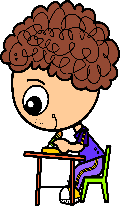 Contexto externo: 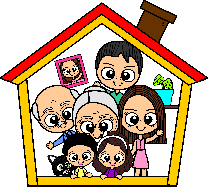 Ámbitos del PEMC: 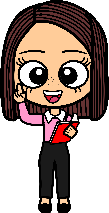 Aprovechamiento académico y asistencia de los alumnosPracticas docentes y directivasAvance de los planes y programas educativos Carga administrativaParticipación de la comunidadÁmbitos del PEMC: Aprovechamiento académico y asistencia de los alumnosPracticas docentes y directivasAvance de los planes y programas educativos Carga administrativaParticipación de la comunidadObjetivo (s) del PEMC: 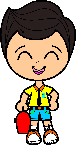 Objetivo (s) del PEMC: Meta (s) del PEMC: 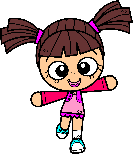 Meta (s) del PEMC: Nombre del proyecto: “Explorando la escuela”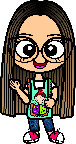 Justificacion: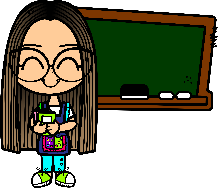 Esta iniciando un nuevo curso escolare en el que hay alumnos de nuevo ingreso por lo cual es necesario que conozcan su escuela y se sientan contentos en ella, ya que estó favorecerá a crear un ambiente agrdable y de confianza. Plantearemos estas preguntas para guiar este proyecto: ¿Quiéres ser explorador? ¿Te gustaria explorar tu escuela? *Adecuación para 1°: Esta iniciando un nuevo curso escolar en el que los alumnos ingresan por primera vez a la escuela por lo cual es necesario que la conozcan de una manera lúdica para lograr que se sientan contentos en ella ya que esto favorecerá a crear un ambiente agrdable y de confianza. Plantearemos estas preguntas para guiar este proyecto: ¿Quiéres ser explorador? ¿Te gustaria explorar tu escuela?Orientación didáctica: La aplicación de este proyecto es fundamental para que los alumnos se familiaricen con su escuela y se sientan con la confianza de trasladarse a sus diferentes áreas según sus necesidades. Duración del proyecto: 1 semanaPropósito de la educación preescolar: Desarrollen un sentido positivo de sí mismos y aprendan a regular sus emociones, a trabajar en colaboración, a valorar sus logros individuales y colectivos, a resolver conflictos mediante el diálogo y a respetar las reglas de convivencia en el aula, en la escuela y fuera de ella, actuando con iniciativa, autonomía y disposición para aprender. Campo de Formación:  “Lenguaje y comunicación”Campo de Formación:  “Lenguaje y comunicación”Propósito general: Usar el lenguaje de manera analítica y reflexiva para intercambiar ideas y textos en diversas situaciones comunicativas. Propósito general: Usar el lenguaje de manera analítica y reflexiva para intercambiar ideas y textos en diversas situaciones comunicativas. Propósito por nivel educativo: Adquirir confianza para expresarse, dialogar y conservar en su lengua; mejorar su capacidad de escucha y enriquecer su lenguaje oral al comunicarse en situaciones variadas.  Propósito por nivel educativo: Adquirir confianza para expresarse, dialogar y conservar en su lengua; mejorar su capacidad de escucha y enriquecer su lenguaje oral al comunicarse en situaciones variadas.  Organizador curricular 1: Oralidad Organizador curricular 2: Explicación  Aprendizajes esperados: Explica cómo es, cómo ocurrió o cómo funciona algo, ordenando las ideas para que los demás comprendan. Aprendizajes esperados: Explica cómo es, cómo ocurrió o cómo funciona algo, ordenando las ideas para que los demás comprendan. Tipo de experiencia: Describir y explicar cómo es algo ordenando las ideas para que los demás comprendan. Tipo de experiencia: Describir y explicar cómo es algo ordenando las ideas para que los demás comprendan. Recursos de apoyo para el aprendizaje: Tener de qué hablar y con quién hacerlo de diversas maneras: conversar, dialogar, explicar, narrar. Recursos de apoyo para el aprendizaje: Tener de qué hablar y con quién hacerlo de diversas maneras: conversar, dialogar, explicar, narrar. Papel de docente: Orientar los intercambios de los alumnos; propiciar el interés para participar, preguntar en conversaciones, y saber más; involucrar a todos, con especial atención en quienes tienen dificultades para expresarse. Papel de docente: Orientar los intercambios de los alumnos; propiciar el interés para participar, preguntar en conversaciones, y saber más; involucrar a todos, con especial atención en quienes tienen dificultades para expresarse. Campo de Formación:  “Pensamiento matemático ”Campo de Formación:  “Pensamiento matemático ”Propósito general: Concebir las matemáticas como una construcción social en donde se formulan y argumentan hechos y procedimientos matemáticos. Propósito general: Concebir las matemáticas como una construcción social en donde se formulan y argumentan hechos y procedimientos matemáticos. Propósito por nivel educativo: Razonar para reconocer atributos, comparar y medir la longitud de objetos y la capacidad de recipientes, así como para reconocer el orden temporal de diferentes sucesos y ubicar objetos en el espacio. Propósito por nivel educativo: Razonar para reconocer atributos, comparar y medir la longitud de objetos y la capacidad de recipientes, así como para reconocer el orden temporal de diferentes sucesos y ubicar objetos en el espacio. Organizador curricular 1: Forma, espacio y medidaOrganizador curricular 2: Ubicación espacial Aprendizajes esperados: Ubica objetos y lugares cuya ubicación desconoce, a través de la interpretación de relaciones espaciales y puntos de referencia. Aprendizajes esperados: Ubica objetos y lugares cuya ubicación desconoce, a través de la interpretación de relaciones espaciales y puntos de referencia. Tipo de experiencia: Ejecutar desplazamientos para llegar a un lugar, siguiendo instrucciones que implican el uso de puntos de referencia y relaciones espaciales. Tipo de experiencia: Ejecutar desplazamientos para llegar a un lugar, siguiendo instrucciones que implican el uso de puntos de referencia y relaciones espaciales. Recursos de apoyo para el aprendizaje: Para el registro de desplazamientos: hojas de reúso y limpias, lápices, gomas de borrar. Recursos de apoyo para el aprendizaje: Para el registro de desplazamientos: hojas de reúso y limpias, lápices, gomas de borrar. Papel de docente: Crear un ambiente en el salón de clases en el que los alumnos se involucren con interés en la actividad. Papel de docente: Crear un ambiente en el salón de clases en el que los alumnos se involucren con interés en la actividad. Campo de Formación:  “Exploración y comprensión del mundo natural y social”Campo de Formación:  “Exploración y comprensión del mundo natural y social”Propósito general: Reconocer algunos fenómenos del mundo natural y social que le permitan comprender lo que sucede en su entorno. Propósito general: Reconocer algunos fenómenos del mundo natural y social que le permitan comprender lo que sucede en su entorno. Propósito por nivel educativo: Describir, plantear preguntas, comparar, registrar información y elaborar explicaciones sobre procesos que observen y sobre los que puedan experimentar para poner a prueba sus ideas. Propósito por nivel educativo: Describir, plantear preguntas, comparar, registrar información y elaborar explicaciones sobre procesos que observen y sobre los que puedan experimentar para poner a prueba sus ideas. Organizador curricular 1: Mundo naturalOrganizador curricular 2: Cuidado de la saludAprendizajes esperados: Practica hábitos de higiene personal para mantenerse saludable. Aprendizajes esperados: Practica hábitos de higiene personal para mantenerse saludable. Tipo de experiencia: Llevar a cabo prácticas de higiene de manera sistemática y en situaciones reales. Tipo de experiencia: Llevar a cabo prácticas de higiene de manera sistemática y en situaciones reales. Recursos de apoyo para el aprendizaje: Practicar medidas higiénicas y comprendan las razones de su realización en función de la salud. Recursos de apoyo para el aprendizaje: Practicar medidas higiénicas y comprendan las razones de su realización en función de la salud. Papel de docente: Ser “modelo” de las capacidades que se pretenden desarrollen los niños; de esta manera las aprenden, se “contagian”. Papel de docente: Ser “modelo” de las capacidades que se pretenden desarrollen los niños; de esta manera las aprenden, se “contagian”. Área de desarrollo Personal y Social:  “Artes”Área de desarrollo Personal y Social:  “Artes”Propósito general: Desarrollar un pensamiento artístico y estético que les permita disfrutar de las artes, emitir juicios informados, identificar y ejercer sus derechos culturales, adaptarse con creatividad a los cambios, resolver problemas de manera innovadora, trabajar en equipo, así como respetar y convivir de forma armónica con sus compañeros y maestros. Propósito general: Desarrollar un pensamiento artístico y estético que les permita disfrutar de las artes, emitir juicios informados, identificar y ejercer sus derechos culturales, adaptarse con creatividad a los cambios, resolver problemas de manera innovadora, trabajar en equipo, así como respetar y convivir de forma armónica con sus compañeros y maestros. Propósito por nivel educativo: Usar la imaginación y la fantasía, la iniciativa y la creatividad para expresarse por medio de los lenguajes artísticos (artes visuales, danza, música y teatro). Propósito por nivel educativo: Usar la imaginación y la fantasía, la iniciativa y la creatividad para expresarse por medio de los lenguajes artísticos (artes visuales, danza, música y teatro). Organizador curricular 1: Expresión artísticaOrganizador curricular 2: Familiarización con los elementos básicos del arte. Aprendizajes esperados: Representa la imagen que tiene de sí mismo y expresa ideas mediante modelado, dibujo y pintura. Aprendizajes esperados: Representa la imagen que tiene de sí mismo y expresa ideas mediante modelado, dibujo y pintura. Tipo de experiencia: Cuando los niños dibujan, representan lo que conocen y suelen hacer de mayor tamaño aquello a lo que le dan más importancia. Tipo de experiencia: Cuando los niños dibujan, representan lo que conocen y suelen hacer de mayor tamaño aquello a lo que le dan más importancia. Recursos de apoyo para el aprendizaje: Pinturas y papeles. Recursos de apoyo para el aprendizaje: Pinturas y papeles. Papel de docente: Estimular a los niños para que imaginen, razonen, sientan y se expresen, propiciando la producción de creaciones al dibujar. Papel de docente: Estimular a los niños para que imaginen, razonen, sientan y se expresen, propiciando la producción de creaciones al dibujar. Área de desarrollo Personal y Social:  “Educación socioemocional”Área de desarrollo Personal y Social:  “Educación socioemocional”Propósito general: Aprender a escuchar y a respetar las ideas de los otros, tanto en lo individual como en lo colectivo, para construir un ambiente de trabajo colaborativo. Propósito general: Aprender a escuchar y a respetar las ideas de los otros, tanto en lo individual como en lo colectivo, para construir un ambiente de trabajo colaborativo. Propósito por nivel educativo: Trabajar en colaboración Propósito por nivel educativo: Trabajar en colaboración Organizador curricular 1: Autoconocimiento Organizador curricular 2: AutoestimaAprendizajes esperados: Reconoce y expresa características personales: su nombre, cómo es físicamente, qué le gusta, qué no le gusta, qué se le facilita y qué se le dificulta. Aprendizajes esperados: Reconoce y expresa características personales: su nombre, cómo es físicamente, qué le gusta, qué no le gusta, qué se le facilita y qué se le dificulta. Tipo de experiencia: Hablar de sí mismo. Tipo de experiencia: Hablar de sí mismo. Recursos de apoyo para el aprendizaje: Con los niños que muestran timidez y dificultades para integrarse, el uso de mediadores como títeres puede resultar eficaz. Recursos de apoyo para el aprendizaje: Con los niños que muestran timidez y dificultades para integrarse, el uso de mediadores como títeres puede resultar eficaz. Papel de docente: Ser sensible y respetuosa hacia la vida de los niños y sus condiciones particulares; evitar etiquetas y prejuicios. Papel de docente: Ser sensible y respetuosa hacia la vida de los niños y sus condiciones particulares; evitar etiquetas y prejuicios. Área de desarrollo Personal y Social:  “Educación Física”Área de desarrollo Personal y Social:  “Educación Física”Propósito general: Desarrollar su motricidad mediante la exploración y ajuste de sus capacidades, habilidades y destrezas al otorgar sentido, significado e intención a sus acciones y compartirlas con los demás, para aplicarlas y vincularlas con su vida cotidiana. Propósito general: Desarrollar su motricidad mediante la exploración y ajuste de sus capacidades, habilidades y destrezas al otorgar sentido, significado e intención a sus acciones y compartirlas con los demás, para aplicarlas y vincularlas con su vida cotidiana. Propósito por nivel educativo: Identificar y ejecutar movimientos de locomoción, manipulación y estabilidad en diversas situaciones, juegos y actividades para favorecer su confianza. Propósito por nivel educativo: Identificar y ejecutar movimientos de locomoción, manipulación y estabilidad en diversas situaciones, juegos y actividades para favorecer su confianza. Organizador curricular 1: Competencia motriz  Organizador curricular 2: Desarrollo de la motricidadAprendizajes esperados: Realiza movimientos de locomoción, manipulación y estabilidad, por medio de juegos individuales y colectivos. Aprendizajes esperados: Realiza movimientos de locomoción, manipulación y estabilidad, por medio de juegos individuales y colectivos. Tipo de experiencia: Ejecutar movimientos corporales que impliquen coordinación y equilibrio, como correr, saltar, rodar, girar, reptar, trepar y marchar. Tipo de experiencia: Ejecutar movimientos corporales que impliquen coordinación y equilibrio, como correr, saltar, rodar, girar, reptar, trepar y marchar. Recursos de apoyo para el aprendizaje: Permitir que los alumnos realicen movimientos espontáneos, así avanzaran en sus habilidades y destrezas. Recursos de apoyo para el aprendizaje: Permitir que los alumnos realicen movimientos espontáneos, así avanzaran en sus habilidades y destrezas. Papel de docente: Reconocer que los niños han desarrollado capacidades motoras en su vida cotidiana con diferente nivel de logro. Papel de docente: Reconocer que los niños han desarrollado capacidades motoras en su vida cotidiana con diferente nivel de logro. Campo Formativo: Saberes y Pensamiento Científico. Saberes y Pensamiento Científico. Saberes y Pensamiento Científico. Contenido: Desarrollamos nuestro pensamiento científico al observar seres, situaciones, eventos y fenómenos del entorno que nos despiertan curiosidad y, socializamos nuestros hallazgos para mejorar nuestra comprensión del mundo actuando con respeto, equidad e inclusión. Desarrollamos nuestro pensamiento científico al observar seres, situaciones, eventos y fenómenos del entorno que nos despiertan curiosidad y, socializamos nuestros hallazgos para mejorar nuestra comprensión del mundo actuando con respeto, equidad e inclusión. Desarrollamos nuestro pensamiento científico al observar seres, situaciones, eventos y fenómenos del entorno que nos despiertan curiosidad y, socializamos nuestros hallazgos para mejorar nuestra comprensión del mundo actuando con respeto, equidad e inclusión. Diálogo: Observamos nuestro entorno, y expresamos curiosidad sobre elementos, procesos y situaciones que nos llaman la atención; indagamos y buscamos explicaciones que compartimos con nuestras compañeras y compañeros para desarrollar actitudes científicas y ampliar nuestros conocimientos. Observamos nuestro entorno, y expresamos curiosidad sobre elementos, procesos y situaciones que nos llaman la atención; indagamos y buscamos explicaciones que compartimos con nuestras compañeras y compañeros para desarrollar actitudes científicas y ampliar nuestros conocimientos. Observamos nuestro entorno, y expresamos curiosidad sobre elementos, procesos y situaciones que nos llaman la atención; indagamos y buscamos explicaciones que compartimos con nuestras compañeras y compañeros para desarrollar actitudes científicas y ampliar nuestros conocimientos. Progresión de aprendizaje IProgresión de aprendizaje IProgresión de aprendizaje IIProgresión de aprendizaje IIIObservamos nuestro entorno cotidiano y decimos lo que nos llama la atención o nos causa curiosidad, con apoyo indagamos para profundizar nuestros conocimientos y los compartimos con nuestras compañeras y compañeros. Observamos nuestro entorno cotidiano y decimos lo que nos llama la atención o nos causa curiosidad, con apoyo indagamos para profundizar nuestros conocimientos y los compartimos con nuestras compañeras y compañeros. Formulamos preguntas que nos gustaría responder para aprender sobre nuestro entorno y, desarrollamos estrategias diversas para indagar y desarrollar actitudes científicas que compartimos con otras personas. Planificamos indagaciones en el entorno sobre temas o situaciones que nos interesan, usamos herramientas científicas diversas para hacerlo y comunicamos nuestros hallazgos. Orientaciones didácticasOrientaciones didácticasOrientaciones didácticasOrientaciones didácticasOrganizar recorridos por las áreas de la escuela. Organizar recorridos por las áreas de la escuela. Animar al grupo a expresar lo que les da curiosidad de su entorno. Propiciar que las niñas y niños compartan y apliquen lo aprendido durante sus indagaciones. Sugerencias de evaluaciónSugerencias de evaluaciónSugerencias de evaluaciónSugerencias de evaluaciónEscucha su forma de expresar y las palabras que usan al decir dónde se encuentran las cosas, objetos, personas o lugares de su entorno cercano. Escucha su forma de expresar y las palabras que usan al decir dónde se encuentran las cosas, objetos, personas o lugares de su entorno cercano. Describe la posición relativa de objetos. Observar si describen recorridos. Observar si representan grafica situaciones que involucran diversas dimensiones espaciales. Cerciorar si utilizan puntos de referencia para describir un recorrido o lugar. Campo Formativo: LenguajesLenguajesLenguajesContenido: Apreciamos y usamos diferentes lenguajes para enriquecer las formas de comunicación con nuestra familia, escuela y comunidad; lo hacemos con respeto, inclusión y en igualdad de oportunidades. Apreciamos y usamos diferentes lenguajes para enriquecer las formas de comunicación con nuestra familia, escuela y comunidad; lo hacemos con respeto, inclusión y en igualdad de oportunidades. Apreciamos y usamos diferentes lenguajes para enriquecer las formas de comunicación con nuestra familia, escuela y comunidad; lo hacemos con respeto, inclusión y en igualdad de oportunidades. Diálogo: Usamos los lenguajes verbales y no verbales para expresar con respeto nuestras ideas, vivencias, necesidades, deseos y emociones a personas de nuestra familia, escuela y comunidad sin importar el idioma, sexo, edad o discapacidad. Usamos los lenguajes verbales y no verbales para expresar con respeto nuestras ideas, vivencias, necesidades, deseos y emociones a personas de nuestra familia, escuela y comunidad sin importar el idioma, sexo, edad o discapacidad. Usamos los lenguajes verbales y no verbales para expresar con respeto nuestras ideas, vivencias, necesidades, deseos y emociones a personas de nuestra familia, escuela y comunidad sin importar el idioma, sexo, edad o discapacidad. Progresión de aprendizaje IProgresión de aprendizaje IProgresión de aprendizaje IIProgresión de aprendizaje IIIExpresamos con palabras, gestos, movimientos corporales y de forma artística nuestras ideas, deseos y necesidades a nuestra familia y a otras personas de nuestra escuela y comunidad. Expresamos con palabras, gestos, movimientos corporales y de forma artística nuestras ideas, deseos y necesidades a nuestra familia y a otras personas de nuestra escuela y comunidad. Expresamos nuestros sentimientos y pensamientos con ideas cada vez más completas y con variedad de palabras, los acompañamos con lenguajes no verbales para que las personas de nuestra familia y comunidad nos entiendan, además escuchamos y comprendemos lo que potras personas nos comunican.  Expresamos de manera oral vivencias, pensamientos, necesidades y sentimientos, con ideas completas y coherentes, y las  acompañamos con lenguajes no verbales como gestos, volumen de voz y entonación apropiada al contexto y a las personas con las que hablamos, también nos interesamos y entendemos lo que nos expresan otras personas sin importar el idioma, sexo, edad o discapacidad.Orientaciones didácticasOrientaciones didácticasOrientaciones didácticasOrientaciones didácticasMostrar paciencia y brindar cierto tiempo para que las y los niños piensen qué quieren decir y cómo lo dirán. Mostrar paciencia y brindar cierto tiempo para que las y los niños piensen qué quieren decir y cómo lo dirán. Muestra, escucha y brinda un ambiente de confianza en el que equivocarse esté permitido y ayuda a que reconstruyan lo que quieren expresar. Propiciar una participación igualitaria de NN, abre oportunidades para todas y todos. Sugerencias de evaluaciónSugerencias de evaluaciónSugerencias de evaluaciónSugerencias de evaluaciónEscuchar con atención a NN para identificar el avance progresivo que tienen para expresarse de manera oral. Escuchar con atención a NN para identificar el avance progresivo que tienen para expresarse de manera oral. Identificar si logran mantener el tema de la conversación. Cerciorarse de que comprendan las ideas de otras compañeras y compañeros.  Revisar que las palabras que utilicen se entiendan y que conozcan su significado. Identificar la seguridad que NN manifiestan al dirigirse a distintas personas y expresarse.  Campo Formativo: Ética, Naturaleza y SociedadesÉtica, Naturaleza y SociedadesÉtica, Naturaleza y SociedadesContenido: Somos parte del medioambiente, lo conocemos, respetamos, cuidamos y, actuamos de forma responsable para preservar el lugar donde vivimos, e interactuamos de manera armónica con la naturaleza y la aprovechamos para nuestro beneficio con acciones éticas y sustentables. Somos parte del medioambiente, lo conocemos, respetamos, cuidamos y, actuamos de forma responsable para preservar el lugar donde vivimos, e interactuamos de manera armónica con la naturaleza y la aprovechamos para nuestro beneficio con acciones éticas y sustentables. Somos parte del medioambiente, lo conocemos, respetamos, cuidamos y, actuamos de forma responsable para preservar el lugar donde vivimos, e interactuamos de manera armónica con la naturaleza y la aprovechamos para nuestro beneficio con acciones éticas y sustentables. Diálogo: Entendemos lo que es un entorno saludable y llevamos a cabo acciones que involucran a todos los miembros de nuestra familia y comunidad para conseguirlo y, reconocemos que nuestras decisiones y acciones influyen en el bienestar de toda la comunidad, por eso actuamos con responsabilidad. Entendemos lo que es un entorno saludable y llevamos a cabo acciones que involucran a todos los miembros de nuestra familia y comunidad para conseguirlo y, reconocemos que nuestras decisiones y acciones influyen en el bienestar de toda la comunidad, por eso actuamos con responsabilidad. Entendemos lo que es un entorno saludable y llevamos a cabo acciones que involucran a todos los miembros de nuestra familia y comunidad para conseguirlo y, reconocemos que nuestras decisiones y acciones influyen en el bienestar de toda la comunidad, por eso actuamos con responsabilidad. Progresión de aprendizaje IProgresión de aprendizaje IProgresión de aprendizaje IIProgresión de aprendizaje IIIPracticamos hábitos alimentarios, de higiene, de descanso, de juego y movimiento para cuidar nuestra salud y contribuir a la salud de la familia, escuela y comunidad. Sabemos que la salud es un derecho de todas las niñas y los niños. Practicamos hábitos alimentarios, de higiene, de descanso, de juego y movimiento para cuidar nuestra salud y contribuir a la salud de la familia, escuela y comunidad. Sabemos que la salud es un derecho de todas las niñas y los niños. Entendemos lo que son los estilos de vida saludable y llevamos a cabo acciones para conseguirlo: hábitos alimentarios, de higiene, juego, movimiento, descanso y manejo de emociones, además involucramos a los miembros de nuestra familia y comunidad. Reconocemos que todas las niñas y los niños tenemos derecho a gozar de servicios médicos, vacunas y un entorno saludable. Promovemos estilos de vida saludables en el hogar, escuela y comunidad al llevar a cabo acciones para nuestro bienestar integral: hábitos alimentarios y de higiene, actividad física, descanso y salud mental. Entendemos las consecuencias de no hacerlo. Reconocemos que todos tenemos derecho a una vida y a un entorno saludable. Orientaciones didácticasOrientaciones didácticasOrientaciones didácticasOrientaciones didácticasPractica con tus NN acciones de aseo diario e involucra a las familias para que los continúen en el hogar y se vuelvan un hábito; da especial prioridad al lavado de manos ya que así se previenen muchas enfermedades. Practica con tus NN acciones de aseo diario e involucra a las familias para que los continúen en el hogar y se vuelvan un hábito; da especial prioridad al lavado de manos ya que así se previenen muchas enfermedades. Mantener disponible un rincón con utensilios de higiene personal. Fomentar en todo momento hábitos de salud que lleven a NN a tener una vida saludable. Sugerencias de evaluaciónSugerencias de evaluaciónSugerencias de evaluaciónSugerencias de evaluaciónObserva los hábitos de salud de las niñas y los niños, así como su disposición para modificarlos en función de mantenerse sanos. Observa los hábitos de salud de las niñas y los niños, así como su disposición para modificarlos en función de mantenerse sanos.  Escucha las argumentaciones que las niñas y los niños se dan entre sí para llevar a cabo hábitos de salud. Identifica acciones que llevan a cabo para promover entornos saludables en los distintos espacios donde se desenvuelven. Campo Formativo: De lo Humano y lo Comunitario De lo Humano y lo Comunitario De lo Humano y lo Comunitario Contenido: Conocemos nuestro cuerpo y exploramos sus posibilidades de movimiento para mantenernos sanos e interactuar con igualdad de género e inclusión en nuestro entorno social. Conocemos nuestro cuerpo y exploramos sus posibilidades de movimiento para mantenernos sanos e interactuar con igualdad de género e inclusión en nuestro entorno social. Conocemos nuestro cuerpo y exploramos sus posibilidades de movimiento para mantenernos sanos e interactuar con igualdad de género e inclusión en nuestro entorno social. Diálogo: Conocemos nuestro cuerpo y exploramos en colectivo sus posibilidades de movimiento en actividades físicas y de expresión corporal para interactuar con mayor seguridad en nuestro entorno, además integramos a nuestras compañeras y compañeros sin distinción de género. Constitución física o discapacidad. Conocemos nuestro cuerpo y exploramos en colectivo sus posibilidades de movimiento en actividades físicas y de expresión corporal para interactuar con mayor seguridad en nuestro entorno, además integramos a nuestras compañeras y compañeros sin distinción de género. Constitución física o discapacidad. Conocemos nuestro cuerpo y exploramos en colectivo sus posibilidades de movimiento en actividades físicas y de expresión corporal para interactuar con mayor seguridad en nuestro entorno, además integramos a nuestras compañeras y compañeros sin distinción de género. Constitución física o discapacidad. Progresión de aprendizaje IProgresión de aprendizaje IProgresión de aprendizaje IIProgresión de aprendizaje IIIExploramos con nuestras compañeras y compañeros las posibilidades e movimiento de nuestro cuerpo para mantenernos saludables y convivir en el entorno. Exploramos con nuestras compañeras y compañeros las posibilidades e movimiento de nuestro cuerpo para mantenernos saludables y convivir en el entorno. Reconocemos las posibilidades de coordinación de movimientos de nuestro cuerpo y de expresión corporal en diversas actividades individuales y colectivas; promovemos un entorno saludable. Identificamos sensaciones y cambios en nuestro cuerpo al realizar juegos y actividades individuales y colectivas, además tomamos decisiones para mantenernos sanos y contribuimos a la creación de un entorno saludable. Orientaciones didácticasOrientaciones didácticasOrientaciones didácticasOrientaciones didácticasPropicia que se desplacen de manera libre por los diferentes espacios para que perciban el tipo de movimientos que pueden hacer. Propicia que se desplacen de manera libre por los diferentes espacios para que perciban el tipo de movimientos que pueden hacer. Organizar actividades variadas en las que puedan rodar, correr, saltar, brincar, girar, trepar, reptar, marchar, alternar manos y pies. Propiciar que exploren formas de coordinar sus movimientos y mantener o recuperar el equilibrio en diferentes tareas (estabilidad). Sugerencias de evaluaciónSugerencias de evaluaciónSugerencias de evaluaciónSugerencias de evaluaciónObservar y registrar cómo exploran y se desplazan por el espacio disponible. Observar y registrar cómo exploran y se desplazan por el espacio disponible. Observar actitudes de seguridad y confianza al realizar movimientos coordinados.  Observar la actitud que muestran ante sus posibilidades y límites de movimiento y cómo lo resuelven. ActividadesMaterialesInicioDar la bienvenida a los alumnos en el patio de la escuela, presentarse ante ellos y mostrar gusto por recibirlos; sentarse en círculo cuidando su sana distancia a través de huellas. Cuestionar si conocen a los exploradores, cómo son y qué hacen, anotar en un papel bond y sus comentarios. Adecuación 1°: Mostrar un títere para favorecer su imaginación sobre cómo son. Utilizar el material de apoyo de Editorial MD llamado “Agosto anexo 1”, proporcionar una hoja en la que deberán colorear a los niños que crean que son exploradores. Actividad diagnostica: Observar su motricidad fina, agarre de color o crayola. DesarrolloComentar con los alumnos que estamos iniciando un nuevo curso escolar por lo cual es importante conocer la escuela, entonces consideramos importante platicar con ellos sobre qué podemos hacer para conocerla. Proponer convertirse en exploradores, proporcionar lupas de cartón, formar parejas o tercias y pedir que busquen su salón de clases. Adecuación 1°: Buscar grupalmente el salón de clases.Entrar a nuestro salón de clases y permitir que se sienten libremente en el lugar que elijan, observar su salón, comentar qué es lo que tiene y si les gusta. Proyectar el material de apoyo docente de Editorial MD llamado “Agosto Anexo 1” Observar una saludo y realizarlo. Observar un mural con gafetes de todos los alumnos, por turnos pasarán al frente, mencionaran su nombre y edad. Adecuación 1°: Pueden presentarse apoyándose con títeres de tela para favorecer su expresión. Actividad diagnostica: Posteriormente tomar del mural el gafete que creen que les corresponde, con esta actividad observaremos si identifican su nombre. Preguntar a los alumnos de manera grupal ¿Por qué es importante ir a la escuela? ¿Para qué nos sirve? ¿Cómo es su escuela? ¿Qué hay en ella? ¿Cómo podemos explorarla? Anotar sus respuestas alrededor de una imagen de una escuela y colocarla en una parte del salón que sea visible para los alumnos. CierreMencionar que esta primera semana nuestro proyecto será “Explorando la escuela” mediante sus respuestas establecer un objetivo para este. Objetivo: Conocer las diferentes áreas de la escuela explorándolas a través de diferentes actividades para lograr conocerla y desplazarse en ella con confianza durante el curso escolar. Decorar con acuarelas un dibujo de una escuela mencionando que será nuestra portada para nuestro compendio de evidencias es decir los trabajos que realicemos durante este proyecto. (Lunes 29 de Agosto)- Huellas de sana distancia-Papel bond-Plumones-Títeres-Hojas-Colores o crayolas-Lupas de cartón-Diapositivas-Computadora -Cañón-Gafetes -Imágenes -Acuarelas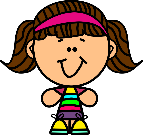 InicioUtilizar el material de apoyo docente de Editorial MD llamado “Agosto Anexo 1” Observar un saludo y realizarlo. Recordar que el día anterior exploraron el patio y su salón de clases, mencionar cómo son y si les gustan. Utilizar el material de apoyo de Editorial MD llamado “Agosto anexo 1”, proporcionar una hoja en la que deberán dibujar su salón de clases y el estado de ánimo que les provoca estar ahí. Adecuación 1°: Dar una hoja con dos estados de ánimo y colorear el que sienten al estar en su salón. Actividad diagnostica: Observar si identifican algunos estados de ánimo. DesarrolloProporcionar una hoja con imágenes de áreas por parejas o tercias elegir la que les gustaría explorar y tacharla. Adecuación 1°: Individualmente tachar las que les gustaría conocer y explorar. Salir con su lupa e ir a explorar el área que eligieron. Adecuación 1°: Observar las áreas que tacharon y elegir la que tacharon más alumnos. Regresar al aula y mencionar cómo es el área que exploraron y si les gustó. Por parejas o tercias plasmar en una cartulina el recorrido que realizaron para llegar a esa área desde el salón de clases. Adecuación 1°: La maestra plasmará en el pizarrón con dibujos el recorrido que realizaron y comentarlo. Mostrar su recorrido y explicarlo. Actividad diagnostica: Identificar si utilizan conceptos espaciales para explicarlos. Adecuación 1°: Salir y realizar nuevamente el recorrido mencionando conceptos espaciales. Proyectar el video “Arriba – abajo”, observar a su alrededor y mencionar cosas que hay arriba y abajo. CierreJugar a “manos arriba y abajo”. Actividad diagnostica: Observar si identifican estas posiciones.  Dar un dibujo de un salón de clases y dibujar los objetos que se indiquen, arriba o abajo según corresponda. Adecuación 1°: Colorear y tachar los objetos según se les indique. (Martes 30 de Agosto)-Hojas-Lápices-Colores o crayolas-Lupas de cartón-Cartulinas-Plumones-Video-Computadora-Diapositivas-Cañón  InicioSaludarse, recordar las áreas que han explorado y mencionar sus características. Cuestionar sobre qué es la limpieza e higiene personal, si creen que es importante, proporcionar una hoja en la que deberán colorear las imágenes que consideran son acciones para cuidar su higiene personal. Actividad diagnostica: Observar si identifican acciones para cuidar su higiene personal. DesarrolloMencionar que en la escuela también hay áreas que nos ayudan a mantener nuestra higiene, observar la imagen de un baño, comentar si ya los han visto en la escuela o los han utilizado. Por parejas, tercias o grupalmente salir con su lupa a explorar los baños que hay en la escuela. Pedir que se laven las manos y reflexionen sobre la importancia de realizar esto en casa y en la escuela. Regresar al aula y mencionar la manera en que lavaron sus manos, dar una hoja con la manera correcta de hacerlo y colorear la carita feliz si lo hicieron así. Proyectar imágenes de las medidas a seguir en esta nueva normalidad, comentarlas y mencionar cuales aplican en casa y cuales creen que se deben aplicar en la escuela. Decorar con huellas dactilares letreros de medidas de cuidado a seguir, permitir que elijan libremente la o las imágenes que quieran decorar. CierrePor parejas, tercias o grupalmente según el grado de los alumnos salir a colocar sus letreros en la escuela. Recordar las áreas de la escuela que se relacionan con la limpieza, mostrar un pase para ir al baño y explicar cómo se utilizará en el transcurso del curso escolar. (Miércoles 31 de agosto)-Hojas-Colores o crayolas-Imágenes -Lupas de cartón-Agua -Jabón -Toallitas de papel-Diapositivas-Computadora -Cañón -Pintura dactilar -Cinta canela -Pase para ir al baño InicioSaludarse, recordar las áreas que han explorado y mencionar sus características. Proporcionar una hoja con diferentes áreas y tachar las que les faltan por explorar.DesarrolloOrganizarse por parejas, tercias o grupalmente y con su lupa ir a explorarlas. Regresar al aula y elaborar un dibujo de las áreas que exploraron, mostrarlo y explicar sus características. Adecuación 1°: Dar un títere de niña o niño según corresponda y a través de él mencionar como son las áreas que exploraron. Grupalmente identificar las áreas que tienen escaleras, mencionar los cuidados que debemos tener al subir y bajar. Por turnos y en orden subir y bajar escaleras. Actividad diagnostica: Observar su motricidad gruesa identificando si suben y bajan escaleras sin dificultad. Elegir un área al aire libre de la escuela, sentarse en círculo y pedir que mencionen que les ha parecido su escuela, si les ha gustado o que opinan de ella. Colocar un espejo grande, pedir que por turnos pase a observarse y comenten cómo son. CierreProporcionar una hoja en la que deberán tachar al niño o niña que más se parece a ellos. Adecuación 1°: Tachar al niño o niña según el género que les corresponde. Actividad diagnostica: Identifican su género y algunas características similares que tienen con las imágenes. Pedir que se dibujen plasmando la emoción que sienten al ir a la escuela. Adecuación 1°: Con su dedo remojado en pintura plasmar su estado de ánimo en una silueta. Integrar su trabajo a su expediente de evidencias. (Jueves 1 de Septiembre)-Diapositivas-Computadora -Cañón -Hojas-Lápices -Colores o crayolas-Lupas de cartón-Títeres -Espejo-Pintura dactilar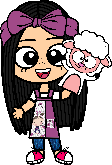 InicioSaludarse, brevemente y por turnos explicar cómo es su escuela y que áreas tiene. Dar una hoja que tendrá diferentes áreas de la escuela, deberán dibujarse en la que más les ha gustado. Adecuación 1°: Pegar una fotografía de ellos en lugar de realizar el dibujo. DesarrolloProponer nuevamente visitar las áreas por parejas, tercias, o grupalmente, al iniciar cada recorrido deberán elegir alguna manera de desplazarse hacia el lugar (corriendo, saltando, siguiendo una línea, etc.) Observar si las áreas han sufrido algún cambio, la docente tomara fotos de ellos explorando las áreas. Adecuación 3°: Invitar a los alumnos de otros grados a realizar el recorrido con ellos. Actividad diagnostica: Observar su motricidad gruesa a través de los ejercicios con los que se desplazarán. Regresar al aula y con ayuda de un proyector observar sus fotos y elegir cuáles les gustaría mostrar a sus papás. Invitar a los padres de familia, mostrar las fotos que eligieron y algunas de lo trabajado durante esta semana en el proyecto. Permitir que los alumnos les muestren y lleven a los padres de familia a las áreas que estuvieron explorando durante esta semana. 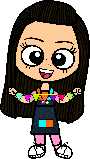 Regresar al aula y preguntar a los alumnos: ¿Les gustó ser exploradores? ¿Qué áreas de la escuela conocieron y exploraron? ¿Les gusta su escuela? ¿Qué les gustaría aprender o hacer en ella? (Esta pregunta será nuestra guía para la elaboración de nuestro próximo proyecto a trabajar). Dar una hoja y pedir que ahora que ya conocen su escuela la dibujen. Adecuación 1°: Dar una hoja con diferentes aulas y tachar la que más se parece a la de ellos. CierreDar una tabla en la que deberán marcar si lograron conocer el área de la escuela que se les indica y si lograron explorarla colocando una palomita. Adecuación 1°: Colocar una huella dactilar para registrar en la tabla. Observar su tabla e individualmente mencionar si lograron ser exploradores y conocer su escuela. Dar medallas a los alumnos y un gran aplauso.  (Viernes 2 de Septiembre)-Hojas-Lápices -Colores-Fotografía -Pegamento-Dispositivo para tomar fotos-Diapositivas-Cañón -Computadora -Pintura dactilar -Medallas  Actividad extra: 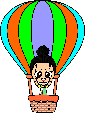 Implementar actividades de nuestra caja de herramientas educativas. Participación de los padres de familia: Apoyar en las actividades que se requiera trabajar en casa, interesarse en el aprendizaje de los alumnos, acudir a la escuela cuando se les solicite. Organización: Individual, en familia, parejas, tercias, grupal.  Instrumentos de evaluación: 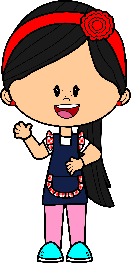 Escala de evaluación Registro de experiencias Diario de la educadora Portafolio de evidencias Fichas descriptivasListas de cotejoActividades cotidianas: Saludo, despedida, implementación de medidas de higiene en casa y escuela. Aspectos a evaluar: 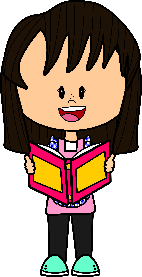 Asisten a la clases. Realizan las actividades propuestas. Utilizacion de materiales diversos. Interes y oarticipación en las actividadesTrabajo colaborativo con la familia y en la escuela. Aplicación de medidas de cuidado para evitar enfermedades. Actividades permanentes: Pausas activas, actividades sobre vida saludable. Observaciones: Procurar tomar todas las medidas necesarias en las clases presenciales, cuidando la sana distancia, el uso de cubrebocas, realizando actividades al aire libre. Estrategias didacticas: Implementar la metodología basada en proyectos para losgrar aprendizajes. Trabajar utilizando material variado. Implementar imágenes llamativas para mantener su interes. Pedir que implementen un registro anecdotico para apoyarnos y detectar el aprendizaje y dificultades de los alumnos. Planear los proyectos según su interes y así favorecer la adqusición y reforzamiento de aprendizajes. Valores puestos en practica: 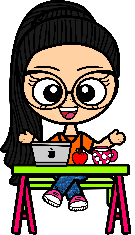 Respeto Responsabilidad  Trabajo en equipoEmpatíaCooperación Actividades: Inventar secuencias de baile y realizarlas. Simular jugar un deporteSaltar Materiales: Dispositivo para reproducir música. Actividad: Observar imágenes de diferentes acciones, imitar una cara feliz si es un hábito saludable o una cara triste si no lo es. Materiales: Imágenes Logros observados: Dificultades que se presentaron: Campo de Formación:  “Lenguaje y comunicación”Campo de Formación:  “Lenguaje y comunicación”Propósito general: Usar el lenguaje de manera analítica y reflexiva para intercambiar ideas y textos en diversas situaciones comunicativas. Propósito general: Usar el lenguaje de manera analítica y reflexiva para intercambiar ideas y textos en diversas situaciones comunicativas. Propósito por nivel educativo: Adquirir confianza para expresarse, dialogar y conservar en su lengua; mejorar su capacidad de escucha y enriquecer su lenguaje oral al comunicarse en situaciones variadas.  Propósito por nivel educativo: Adquirir confianza para expresarse, dialogar y conservar en su lengua; mejorar su capacidad de escucha y enriquecer su lenguaje oral al comunicarse en situaciones variadas.  Organizador curricular 1: Oralidad Organizador curricular 2: Explicación  Aprendizajes esperados: Explica cómo es, cómo ocurrió o cómo funciona algo, ordenando las ideas para que los demás comprendan. Aprendizajes esperados: Explica cómo es, cómo ocurrió o cómo funciona algo, ordenando las ideas para que los demás comprendan. N. L.Alumno (a)Insuficiente (NI)Básico(NII)Satisfactorio (NIII) Sobresaliente(NIV)1234567891011121314151617181920Campo de Formación:  “Pensamiento matemático ”Campo de Formación:  “Pensamiento matemático ”Propósito general: Concebir las matemáticas como una construcción social en donde se formulan y argumentan hechos y procedimientos matemáticos. Propósito general: Concebir las matemáticas como una construcción social en donde se formulan y argumentan hechos y procedimientos matemáticos. Propósito por nivel educativo: Razonar para reconocer atributos, comparar y medir la longitud de objetos y la capacidad de recipientes, así como para reconocer el orden temporal de diferentes sucesos y ubicar objetos en el espacio. Propósito por nivel educativo: Razonar para reconocer atributos, comparar y medir la longitud de objetos y la capacidad de recipientes, así como para reconocer el orden temporal de diferentes sucesos y ubicar objetos en el espacio. Organizador curricular 1: Forma, espacio y medidaOrganizador curricular 2: Ubicación espacial Aprendizajes esperados: Ubica objetos y lugares cuya ubicación desconoce, a través de la interpretación de relaciones espaciales y puntos de referencia. Aprendizajes esperados: Ubica objetos y lugares cuya ubicación desconoce, a través de la interpretación de relaciones espaciales y puntos de referencia. N. L.Alumno (a)Insuficiente (NI)Básico(NII)Satisfactorio (NIII) Sobresaliente(NIV)12345678910111213141516171819201920Campo de Formación:  “Exploración y comprensión del mundo natural y social”Campo de Formación:  “Exploración y comprensión del mundo natural y social”Propósito general: Reconocer algunos fenómenos del mundo natural y social que le permitan comprender lo que sucede en su entorno. Propósito general: Reconocer algunos fenómenos del mundo natural y social que le permitan comprender lo que sucede en su entorno. Propósito por nivel educativo: Describir, plantear preguntas, comparar, registrar información y elaborar explicaciones sobre procesos que observen y sobre los que puedan experimentar para poner a prueba sus ideas. Propósito por nivel educativo: Describir, plantear preguntas, comparar, registrar información y elaborar explicaciones sobre procesos que observen y sobre los que puedan experimentar para poner a prueba sus ideas. Organizador curricular 1: Mundo naturalOrganizador curricular 2: Cuidado de la saludAprendizajes esperados: Practica hábitos de higiene personal para mantenerse saludable. Aprendizajes esperados: Practica hábitos de higiene personal para mantenerse saludable. N. L.Alumno (a)Insuficiente (NI)Básico(NII)Satisfactorio (NIII) Sobresaliente(NIV)1234567891011121314151617181920Área de desarrollo Personal y Social:  “Artes”Área de desarrollo Personal y Social:  “Artes”Propósito general: Desarrollar un pensamiento artístico y estético que les permita disfrutar de las artes, emitir juicios informados, identificar y ejercer sus derechos culturales, adaptarse con creatividad a los cambios, resolver problemas de manera innovadora, trabajar en equipo, así como respetar y convivir de forma armónica con sus compañeros y maestros. Propósito general: Desarrollar un pensamiento artístico y estético que les permita disfrutar de las artes, emitir juicios informados, identificar y ejercer sus derechos culturales, adaptarse con creatividad a los cambios, resolver problemas de manera innovadora, trabajar en equipo, así como respetar y convivir de forma armónica con sus compañeros y maestros. Propósito por nivel educativo: Usar la imaginación y la fantasía, la iniciativa y la creatividad para expresarse por medio de los lenguajes artísticos (artes visuales, danza, música y teatro). Propósito por nivel educativo: Usar la imaginación y la fantasía, la iniciativa y la creatividad para expresarse por medio de los lenguajes artísticos (artes visuales, danza, música y teatro). Organizador curricular 1: Expresión artísticaOrganizador curricular 2: Familiarización con los elementos básicos del arte. Aprendizajes esperados: Representa la imagen que tiene de sí mismo y expresa ideas mediante modelado, dibujo y pintura. Aprendizajes esperados: Representa la imagen que tiene de sí mismo y expresa ideas mediante modelado, dibujo y pintura. N. L.Alumno (a)Insuficiente (NI)Básico(NII)Satisfactorio (NIII) Sobresaliente(NIV)1234567891011121314151617181920Área de desarrollo Personal y Social:  “Educación socioemocional”Área de desarrollo Personal y Social:  “Educación socioemocional”Propósito general: Aprender a escuchar y a respetar las ideas de los otros, tanto en lo individual como en lo colectivo, para construir un ambiente de trabajo colaborativo. Propósito general: Aprender a escuchar y a respetar las ideas de los otros, tanto en lo individual como en lo colectivo, para construir un ambiente de trabajo colaborativo. Propósito por nivel educativo: Trabajar en colaboración Propósito por nivel educativo: Trabajar en colaboración Organizador curricular 1: Autoconocimiento Organizador curricular 2: AutoestimaAprendizajes esperados: Reconoce y expresa características personales: su nombre, cómo es físicamente, qué le gusta, qué no le gusta, qué se le facilita y qué se le dificulta. Aprendizajes esperados: Reconoce y expresa características personales: su nombre, cómo es físicamente, qué le gusta, qué no le gusta, qué se le facilita y qué se le dificulta. N. L.Alumno (a)Insuficiente (NI)Básico(NII)Satisfactorio (NIII) Sobresaliente(NIV)1234567891011121314151617181920Área de desarrollo Personal y Social:  “Educación Física”Área de desarrollo Personal y Social:  “Educación Física”Propósito general: Desarrollar su motricidad mediante la exploración y ajuste de sus capacidades, habilidades y destrezas al otorgar sentido, significado e intención a sus acciones y compartirlas con los demás, para aplicarlas y vincularlas con su vida cotidiana. Propósito general: Desarrollar su motricidad mediante la exploración y ajuste de sus capacidades, habilidades y destrezas al otorgar sentido, significado e intención a sus acciones y compartirlas con los demás, para aplicarlas y vincularlas con su vida cotidiana. Propósito por nivel educativo: Identificar y ejecutar movimientos de locomoción, manipulación y estabilidad en diversas situaciones, juegos y actividades para favorecer su confianza. Propósito por nivel educativo: Identificar y ejecutar movimientos de locomoción, manipulación y estabilidad en diversas situaciones, juegos y actividades para favorecer su confianza. Organizador curricular 1: Competencia motriz  Organizador curricular 2: Desarrollo de la motricidadAprendizajes esperados: Realiza movimientos de locomoción, manipulación y estabilidad, por medio de juegos individuales y colectivos. Aprendizajes esperados: Realiza movimientos de locomoción, manipulación y estabilidad, por medio de juegos individuales y colectivos. N. L.Alumno (a)Insuficiente (NI)Básico(NII)Satisfactorio (NIII) Sobresaliente(NIV)1234567891011121314151617181920Campo Formativo: Saberes y Pensamiento Científico. Contenido: Desarrollamos nuestro pensamiento científico al observar seres, situaciones, eventos y fenómenos del entorno que nos despiertan curiosidad y, socializamos nuestros hallazgos para mejorar nuestra comprensión del mundo actuando con respeto, equidad e inclusión. Diálogo: Observamos nuestro entorno, y expresamos curiosidad sobre elementos, procesos y situaciones que nos llaman la atención; indagamos y buscamos explicaciones que compartimos con nuestras compañeras y compañeros para desarrollar actitudes científicas y ampliar nuestros conocimientos. Progresión de aprendizaje IProgresión de aprendizaje IObservamos nuestro entorno cotidiano y decimos lo que nos llama la atención o nos causa curiosidad, con apoyo indagamos para profundizar nuestros conocimientos y los compartimos con nuestras compañeras y compañeros. Observamos nuestro entorno cotidiano y decimos lo que nos llama la atención o nos causa curiosidad, con apoyo indagamos para profundizar nuestros conocimientos y los compartimos con nuestras compañeras y compañeros. Sugerencias de evaluaciónSugerencias de evaluaciónEscucha su forma de expresar y las palabras que usan al decir dónde se encuentran las cosas, objetos, personas o lugares de su entorno cercano. Escucha su forma de expresar y las palabras que usan al decir dónde se encuentran las cosas, objetos, personas o lugares de su entorno cercano. AspectoSiNoEn procesoEscucha con atención Se expresa libremente Describe su entorno Las palabras que utiliza son adecuadasExplora su escuela Identifica posicionesCampo Formativo: Saberes y Pensamiento Científico. Contenido: Desarrollamos nuestro pensamiento científico al observar seres, situaciones, eventos y fenómenos del entorno que nos despiertan curiosidad y, socializamos nuestros hallazgos para mejorar nuestra comprensión del mundo actuando con respeto, equidad e inclusión. Diálogo: Observamos nuestro entorno, y expresamos curiosidad sobre elementos, procesos y situaciones que nos llaman la atención; indagamos y buscamos explicaciones que compartimos con nuestras compañeras y compañeros para desarrollar actitudes científicas y ampliar nuestros conocimientos. Progresión de aprendizaje IIProgresión de aprendizaje IIFormulamos preguntas que nos gustaría responder para aprender sobre nuestro entorno y, desarrollamos estrategias diversas para indagar y desarrollar actitudes científicas que compartimos con otras personas. Formulamos preguntas que nos gustaría responder para aprender sobre nuestro entorno y, desarrollamos estrategias diversas para indagar y desarrollar actitudes científicas que compartimos con otras personas. Sugerencias de evaluaciónSugerencias de evaluaciónDescribe la posición relativa de objetos. Observar si describen recorridos. Describe la posición relativa de objetos. Observar si describen recorridos. AspectoSiNoEn procesoEscucha con atención Se expresa libremente Describe recorridosDescribe posiciones de objetos. Plasma gráficamente recorridosColoca referencias en sus dibujosCampo Formativo: Saberes y Pensamiento Científico. Contenido: Desarrollamos nuestro pensamiento científico al observar seres, situaciones, eventos y fenómenos del entorno que nos despiertan curiosidad y, socializamos nuestros hallazgos para mejorar nuestra comprensión del mundo actuando con respeto, equidad e inclusión. Diálogo: Observamos nuestro entorno, y expresamos curiosidad sobre elementos, procesos y situaciones que nos llaman la atención; indagamos y buscamos explicaciones que compartimos con nuestras compañeras y compañeros para desarrollar actitudes científicas y ampliar nuestros conocimientos. Progresión de aprendizaje IIIProgresión de aprendizaje IIIPlanificamos indagaciones en el entorno sobre temas o situaciones que nos interesan, usamos herramientas científicas diversas para hacerlo y comunicamos nuestros hallazgos. Planificamos indagaciones en el entorno sobre temas o situaciones que nos interesan, usamos herramientas científicas diversas para hacerlo y comunicamos nuestros hallazgos. Sugerencias de evaluaciónSugerencias de evaluaciónObservar si representan grafica situaciones que involucran diversas dimensiones espaciales. Cerciorar si utilizan puntos de referencia para describir un recorrido o lugar. Observar si representan grafica situaciones que involucran diversas dimensiones espaciales. Cerciorar si utilizan puntos de referencia para describir un recorrido o lugar. AspectoSiNoEn procesoEscucha con atención Se expresa libremente Muestra orientación espacial. Explora los diferentes espacios. Plasma gráficamente recorridosColoca referencias en sus dibujosIdentifica actividades que se realizan en cada área. Campo Formativo: LenguajesContenido: Apreciamos y usamos diferentes lenguajes para enriquecer las formas de comunicación con nuestra familia, escuela y comunidad; lo hacemos con respeto, inclusión y en igualdad de oportunidades. Diálogo: Usamos los lenguajes verbales y no verbales para expresar con respeto nuestras ideas, vivencias, necesidades, deseos y emociones a personas de nuestra familia, escuela y comunidad sin importar el idioma, sexo, edad o discapacidad. Progresión de aprendizaje IProgresión de aprendizaje IExpresamos con palabras, gestos, movimientos corporales y de forma artística nuestras ideas, deseos y necesidades a nuestra familia y a otras personas de nuestra escuela y comunidad. Expresamos con palabras, gestos, movimientos corporales y de forma artística nuestras ideas, deseos y necesidades a nuestra familia y a otras personas de nuestra escuela y comunidad. Sugerencias de evaluaciónSugerencias de evaluaciónEscuchar con atención a NN para identificar el avance progresivo que tienen para expresarse de manera oral. Escuchar con atención a NN para identificar el avance progresivo que tienen para expresarse de manera oral. AspectoSiNoEn procesoSe expresa librementeSu lenguaje es claroExpresa necesidadesComunica sentimientosMuestra facilidad para relacionarse Pronuncia adecuadamente palabrasCampo Formativo: LenguajesContenido: Apreciamos y usamos diferentes lenguajes para enriquecer las formas de comunicación con nuestra familia, escuela y comunidad; lo hacemos con respeto, inclusión y en igualdad de oportunidades. Diálogo: Usamos los lenguajes verbales y no verbales para expresar con respeto nuestras ideas, vivencias, necesidades, deseos y emociones a personas de nuestra familia, escuela y comunidad sin importar el idioma, sexo, edad o discapacidad. Progresión de aprendizaje IIProgresión de aprendizaje IIExpresamos nuestros sentimientos y pensamientos con ideas cada vez más completas y con variedad de palabras, los acompañamos con lenguajes no verbales para que las personas de nuestra familia y comunidad nos entiendan, además escuchamos y comprendemos lo que potras personas nos comunican.  Expresamos nuestros sentimientos y pensamientos con ideas cada vez más completas y con variedad de palabras, los acompañamos con lenguajes no verbales para que las personas de nuestra familia y comunidad nos entiendan, además escuchamos y comprendemos lo que potras personas nos comunican.  Sugerencias de evaluaciónSugerencias de evaluaciónIdentificar si logran mantener el tema de la conversación. Cerciorarse de que comprendan las ideas de otras compañeras y compañeros.  Identificar si logran mantener el tema de la conversación. Cerciorarse de que comprendan las ideas de otras compañeras y compañeros.  AspectoSiNoEn procesoEscucha con atención Se expresa libremente Mantiene un tema de conversaciónComprende las ideas de sus compañerosComparte sentimientos Es claro su lenguaje Dice varias palabrasCampo Formativo: LenguajesContenido: Apreciamos y usamos diferentes lenguajes para enriquecer las formas de comunicación con nuestra familia, escuela y comunidad; lo hacemos con respeto, inclusión y en igualdad de oportunidades. Diálogo: Usamos los lenguajes verbales y no verbales para expresar con respeto nuestras ideas, vivencias, necesidades, deseos y emociones a personas de nuestra familia, escuela y comunidad sin importar el idioma, sexo, edad o discapacidad. Progresión de aprendizaje IIIProgresión de aprendizaje IIIExpresamos de manera oral vivencias, pensamientos, necesidades y sentimientos, con ideas completas y coherentes, y las acompañamos con lenguajes no verbales como gestos, volumen de voz y entonación apropiada al contexto y a las personas con las que hablamos, también nos interesamos y entendemos lo que nos expresan otras personas sin importar el idioma, sexo, edad o discapacidad.Expresamos de manera oral vivencias, pensamientos, necesidades y sentimientos, con ideas completas y coherentes, y las acompañamos con lenguajes no verbales como gestos, volumen de voz y entonación apropiada al contexto y a las personas con las que hablamos, también nos interesamos y entendemos lo que nos expresan otras personas sin importar el idioma, sexo, edad o discapacidad.Sugerencias de evaluaciónSugerencias de evaluaciónRevisar que las palabras que utilicen se entiendan y que conozcan su significado. Identificar la seguridad que NN manifiestan al dirigirse a distintas personas y expresarse.  Revisar que las palabras que utilicen se entiendan y que conozcan su significado. Identificar la seguridad que NN manifiestan al dirigirse a distintas personas y expresarse.  AspectoSiNoEn procesoSu lenguaje es claroSe entienden las palabras que dice Conoce el significado de las palabras que dice.Muestra seguridad al hablar. Se relaciona con facilidad. Se expresa libremente. Comunica sentimientos. Es coherente cuando habla. Campo Formativo: Ética, Naturaleza y SociedadesContenido: Somos parte del medioambiente, lo conocemos, respetamos, cuidamos y, actuamos de forma responsable para preservar el lugar donde vivimos, e interactuamos de manera armónica con la naturaleza y la aprovechamos para nuestro beneficio con acciones éticas y sustentables. Diálogo: Entendemos lo que es un entorno saludable y llevamos a cabo acciones que involucran a todos los miembros de nuestra familia y comunidad para conseguirlo y, reconocemos que nuestras decisiones y acciones influyen en el bienestar de toda la comunidad, por eso actuamos con responsabilidad. Progresión de aprendizaje IProgresión de aprendizaje IPracticamos hábitos alimentarios, de higiene, de descanso, de juego y movimiento para cuidar nuestra salud y contribuir a la salud de la familia, escuela y comunidad. Sabemos que la salud es un derecho de todas las niñas y los niños. Practicamos hábitos alimentarios, de higiene, de descanso, de juego y movimiento para cuidar nuestra salud y contribuir a la salud de la familia, escuela y comunidad. Sabemos que la salud es un derecho de todas las niñas y los niños. Sugerencias de evaluaciónSugerencias de evaluaciónObserva los hábitos de salud de las niñas y los niños, así como su disposición para modificarlos en función de mantenerse sanos. Observa los hábitos de salud de las niñas y los niños, así como su disposición para modificarlos en función de mantenerse sanos. AspectoSiNoEn procesoConoce hábitos de higiene personal. Se lava correctamente las manos. Identifica la importancia de asearse. Sigue medidas de cuidado. Promueve el cuidado. Se apega a la nueva normalidad. Campo Formativo: Ética, Naturaleza y SociedadesContenido: Somos parte del medioambiente, lo conocemos, respetamos, cuidamos y, actuamos de forma responsable para preservar el lugar donde vivimos, e interactuamos de manera armónica con la naturaleza y la aprovechamos para nuestro beneficio con acciones éticas y sustentables. Diálogo: Entendemos lo que es un entorno saludable y llevamos a cabo acciones que involucran a todos los miembros de nuestra familia y comunidad para conseguirlo y, reconocemos que nuestras decisiones y acciones influyen en el bienestar de toda la comunidad, por eso actuamos con responsabilidad. Progresión de aprendizaje IIProgresión de aprendizaje IIEntendemos lo que son los estilos de vida saludable y llevamos a cabo acciones para conseguirlo: hábitos alimentarios, de higiene, juego, movimiento, descanso y manejo de emociones, además involucramos a los miembros de nuestra familia y comunidad. Reconocemos que todas las niñas y los niños tenemos derecho a gozar de servicios médicos, vacunas y un entorno saludable. Entendemos lo que son los estilos de vida saludable y llevamos a cabo acciones para conseguirlo: hábitos alimentarios, de higiene, juego, movimiento, descanso y manejo de emociones, además involucramos a los miembros de nuestra familia y comunidad. Reconocemos que todas las niñas y los niños tenemos derecho a gozar de servicios médicos, vacunas y un entorno saludable. Sugerencias de evaluaciónSugerencias de evaluación Escucha las argumentaciones que las niñas y los niños se dan entre sí para llevar a cabo hábitos de salud.  Escucha las argumentaciones que las niñas y los niños se dan entre sí para llevar a cabo hábitos de salud. AspectoSiNoEn procesoRealiza hábitos de higiene personal. Se lava correctamente las manos. Identifica cuando debe lavárselas. Identifica acciones de cuidado. Promueve medidas a seguir en esta nueva normalidad. Sigue medidas de cuidado. Realiza acciones de cuidado en casa. Campo Formativo: Ética, Naturaleza y SociedadesContenido: Somos parte del medioambiente, lo conocemos, respetamos, cuidamos y, actuamos de forma responsable para preservar el lugar donde vivimos, e interactuamos de manera armónica con la naturaleza y la aprovechamos para nuestro beneficio con acciones éticas y sustentables. Diálogo: Entendemos lo que es un entorno saludable y llevamos a cabo acciones que involucran a todos los miembros de nuestra familia y comunidad para conseguirlo y, reconocemos que nuestras decisiones y acciones influyen en el bienestar de toda la comunidad, por eso actuamos con responsabilidad. Progresión de aprendizaje IIIProgresión de aprendizaje IIIPromovemos estilos de vida saludables en el hogar, escuela y comunidad al llevar a cabo acciones para nuestro bienestar integral: hábitos alimentarios y de higiene, actividad física, descanso y salud mental. Entendemos las consecuencias de no hacerlo. Reconocemos que todos tenemos derecho a una vida y a un entorno saludable. Promovemos estilos de vida saludables en el hogar, escuela y comunidad al llevar a cabo acciones para nuestro bienestar integral: hábitos alimentarios y de higiene, actividad física, descanso y salud mental. Entendemos las consecuencias de no hacerlo. Reconocemos que todos tenemos derecho a una vida y a un entorno saludable. Sugerencias de evaluaciónSugerencias de evaluaciónIdentifica acciones que llevan a cabo para promover entornos saludables en los distintos espacios donde se desenvuelven. Identifica acciones que llevan a cabo para promover entornos saludables en los distintos espacios donde se desenvuelven. AspectoSiNoEn procesoIdentifica acciones saludables.Se lava constantemente las manos. Conoce la importancia de acciones de limpieza. Identifica consecuencias de no realizar acciones de limpieza. Se lava adecuadamente las manos. Conoce y práctica medidas de cuidado. Promueve medidas de cuidado. Campo Formativo: De lo Humano y lo Comunitario Contenido: Conocemos nuestro cuerpo y exploramos sus posibilidades de movimiento para mantenernos sanos e interactuar con igualdad de género e inclusión en nuestro entorno social. Diálogo: Conocemos nuestro cuerpo y exploramos en colectivo sus posibilidades de movimiento en actividades físicas y de expresión corporal para interactuar con mayor seguridad en nuestro entorno, además integramos a nuestras compañeras y compañeros sin distinción de género. Constitución física o discapacidad. Progresión de aprendizaje IProgresión de aprendizaje IExploramos con nuestras compañeras y compañeros las posibilidades e movimiento de nuestro cuerpo para mantenernos saludables y convivir en el entorno. Exploramos con nuestras compañeras y compañeros las posibilidades e movimiento de nuestro cuerpo para mantenernos saludables y convivir en el entorno. Sugerencias de evaluaciónSugerencias de evaluaciónObservar y registrar cómo exploran y se desplazan por el espacio disponible. Observar y registrar cómo exploran y se desplazan por el espacio disponible. AspectoSiNoEn procesoExplora espaciosSe desplaza libremente. Buena motricidad fina. Buena motricidad gruesa. Se interesa en actividades físicas. Realiza movimientos locomotores.Muestra coordinación. Campo Formativo: De lo Humano y lo Comunitario Contenido: Conocemos nuestro cuerpo y exploramos sus posibilidades de movimiento para mantenernos sanos e interactuar con igualdad de género e inclusión en nuestro entorno social. Diálogo: Conocemos nuestro cuerpo y exploramos en colectivo sus posibilidades de movimiento en actividades físicas y de expresión corporal para interactuar con mayor seguridad en nuestro entorno, además integramos a nuestras compañeras y compañeros sin distinción de género. Constitución física o discapacidad. Progresión de aprendizaje IIProgresión de aprendizaje IIReconocemos las posibilidades de coordinación de movimientos de nuestro cuerpo y de expresión corporal en diversas actividades individuales y colectivas; promovemos un entorno saludable. Reconocemos las posibilidades de coordinación de movimientos de nuestro cuerpo y de expresión corporal en diversas actividades individuales y colectivas; promovemos un entorno saludable. Sugerencias de evaluaciónSugerencias de evaluaciónObservar actitudes de seguridad y confianza al realizar movimientos coordinados.  Observar actitudes de seguridad y confianza al realizar movimientos coordinados.  AspectoSiNoEn procesoMuestra seguridad al desplazarse. Realiza movimientos coordinados. Mantiene el equilibrio. Buena motricidad fina. Buena motricidad gruesa. Sube y baja escaleras sin dificultad.Campo Formativo: De lo Humano y lo Comunitario Contenido: Conocemos nuestro cuerpo y exploramos sus posibilidades de movimiento para mantenernos sanos e interactuar con igualdad de género e inclusión en nuestro entorno social. Diálogo: Conocemos nuestro cuerpo y exploramos en colectivo sus posibilidades de movimiento en actividades físicas y de expresión corporal para interactuar con mayor seguridad en nuestro entorno, además integramos a nuestras compañeras y compañeros sin distinción de género. Constitución física o discapacidad. Progresión de aprendizaje IIIProgresión de aprendizaje IIIIdentificamos sensaciones y cambios en nuestro cuerpo al realizar juegos y actividades individuales y colectivas, además tomamos decisiones para mantenernos sanos y contribuimos a la creación de un entorno saludable. Identificamos sensaciones y cambios en nuestro cuerpo al realizar juegos y actividades individuales y colectivas, además tomamos decisiones para mantenernos sanos y contribuimos a la creación de un entorno saludable. Sugerencias de evaluaciónSugerencias de evaluaciónObservar la actitud que muestran ante sus posibilidades y límites de movimiento y cómo lo resuelven. Observar la actitud que muestran ante sus posibilidades y límites de movimiento y cómo lo resuelven. AspectoSiNoEn procesoIdentifica sus límites en actividades físicas. Intenta nuevamente cuando se le dificulta algún movimiento. Coordina sus movimientos. Buena motricidad fina. Buena motricidad gruesa. Se desplaza libremente. Realiza movimientos de locomoción. Interés en actividades físicas. Logros Logros Dificultades Dificultades Dificultades La mayoría de alumnos participó en las actividadesSe tiene evidencias de las actividades realizadas.Implementan medidas de cuidado para evitar contagiosInterés en aprender Expresan emocionesLa mayoría de alumnos participó en las actividadesSe tiene evidencias de las actividades realizadas.Implementan medidas de cuidado para evitar contagiosInterés en aprender Expresan emocionesNo cuentan con el material solicitado.Falta apoyo de padres de familia  No participan y aportan ideasEs limitada la comunicación con padres de familia.  No muestran interés por aprender.No cuidan su sana distancia.  No cuentan con el material solicitado.Falta apoyo de padres de familia  No participan y aportan ideasEs limitada la comunicación con padres de familia.  No muestran interés por aprender.No cuidan su sana distancia.  No cuentan con el material solicitado.Falta apoyo de padres de familia  No participan y aportan ideasEs limitada la comunicación con padres de familia.  No muestran interés por aprender.No cuidan su sana distancia.  RecomendacionesRecomendacionesRecomendacionesRecomendacionesRecomendacionesTrabajar actividades que están a las posibilidades de cada alumno. Mantener constante comunicación con los alumnos y con los padres de familia. Procurar que las evidencias sean claras y sencillas para mantener el interés de los alumnos. Implementar diversas estrategias que acerquen a los alumnos a adquirir aprendizajes. Utilizar TICS para apoyarse en las actividades planificadas. Trabajar actividades que están a las posibilidades de cada alumno. Mantener constante comunicación con los alumnos y con los padres de familia. Procurar que las evidencias sean claras y sencillas para mantener el interés de los alumnos. Implementar diversas estrategias que acerquen a los alumnos a adquirir aprendizajes. Utilizar TICS para apoyarse en las actividades planificadas. Trabajar actividades que están a las posibilidades de cada alumno. Mantener constante comunicación con los alumnos y con los padres de familia. Procurar que las evidencias sean claras y sencillas para mantener el interés de los alumnos. Implementar diversas estrategias que acerquen a los alumnos a adquirir aprendizajes. Utilizar TICS para apoyarse en las actividades planificadas. Trabajar actividades que están a las posibilidades de cada alumno. Mantener constante comunicación con los alumnos y con los padres de familia. Procurar que las evidencias sean claras y sencillas para mantener el interés de los alumnos. Implementar diversas estrategias que acerquen a los alumnos a adquirir aprendizajes. Utilizar TICS para apoyarse en las actividades planificadas. Trabajar actividades que están a las posibilidades de cada alumno. Mantener constante comunicación con los alumnos y con los padres de familia. Procurar que las evidencias sean claras y sencillas para mantener el interés de los alumnos. Implementar diversas estrategias que acerquen a los alumnos a adquirir aprendizajes. Utilizar TICS para apoyarse en las actividades planificadas. Nivel de desempeño (Cantidad de alumnos)Nivel de desempeño (Cantidad de alumnos)Nivel de desempeño (Cantidad de alumnos)Nivel de desempeño (Cantidad de alumnos)Nivel de desempeño (Cantidad de alumnos)InsuficienteAlumnos  BásicoAlumnos BásicoAlumnos SatisfactorioAlumnos  SobresalienteAlumnos  Observaciones: Observaciones: Observaciones: Observaciones: Observaciones: Interactuar con los alumnos tomando en cuenta las medidas de cuidado a implementar. Cuestionar sobre sus sentimientos constantementeProporcionar el material de limpieza necesario para tener los cuidados correspondientes.  Al dar consignas procurar que sean claras y entendibles No saturar con tareas en casaInteractuar con los alumnos tomando en cuenta las medidas de cuidado a implementar. Cuestionar sobre sus sentimientos constantementeProporcionar el material de limpieza necesario para tener los cuidados correspondientes.  Al dar consignas procurar que sean claras y entendibles No saturar con tareas en casaInteractuar con los alumnos tomando en cuenta las medidas de cuidado a implementar. Cuestionar sobre sus sentimientos constantementeProporcionar el material de limpieza necesario para tener los cuidados correspondientes.  Al dar consignas procurar que sean claras y entendibles No saturar con tareas en casaInteractuar con los alumnos tomando en cuenta las medidas de cuidado a implementar. Cuestionar sobre sus sentimientos constantementeProporcionar el material de limpieza necesario para tener los cuidados correspondientes.  Al dar consignas procurar que sean claras y entendibles No saturar con tareas en casaInteractuar con los alumnos tomando en cuenta las medidas de cuidado a implementar. Cuestionar sobre sus sentimientos constantementeProporcionar el material de limpieza necesario para tener los cuidados correspondientes.  Al dar consignas procurar que sean claras y entendibles No saturar con tareas en casaAlumnos con mayores necesidades de apoyo:  (Nombres)Alumnos con mayores necesidades de apoyo:  (Nombres)Alumnos con mayores necesidades de apoyo:  (Nombres)Alumnos con mayores necesidades de apoyo:  (Nombres)Alumnos con mayores necesidades de apoyo:  (Nombres)Alumnos que lograron los aprendizajes con ayuda: (Nombres)Alumnos que lograron los aprendizajes con ayuda: (Nombres)Alumnos que lograron los aprendizajes con ayuda: (Nombres)Alumnos que lograron los aprendizajes con ayuda: (Nombres)Alumnos que lograron los aprendizajes con ayuda: (Nombres)Alumnos que lograron los aprendizajes: (Nombres) Alumnos que lograron los aprendizajes: (Nombres) Alumnos que lograron los aprendizajes: (Nombres) Alumnos que lograron los aprendizajes: (Nombres) Alumnos que lograron los aprendizajes: (Nombres) Logros Logros DificultadesDificultadesDificultadesAsistencia a clases. Escucha con atención Se expresa libremente Explora su escuela Propone ideas Describe desplazamientosPlasma gráficamente recorridos. Práctica hábitos de higiene personal.  Asistencia a clases. Escucha con atención Se expresa libremente Explora su escuela Propone ideas Describe desplazamientosPlasma gráficamente recorridos. Práctica hábitos de higiene personal.  No sigue medidas de cuidado. Dificultad para expresarse-No se muestra adaptado a la escuela. Se le dificulta plasmar gráficamente ideas. No sabe su nombre ni menciona características personales. Muestra dificultad en actividades motrices. No sigue medidas de cuidado. Dificultad para expresarse-No se muestra adaptado a la escuela. Se le dificulta plasmar gráficamente ideas. No sabe su nombre ni menciona características personales. Muestra dificultad en actividades motrices. No sigue medidas de cuidado. Dificultad para expresarse-No se muestra adaptado a la escuela. Se le dificulta plasmar gráficamente ideas. No sabe su nombre ni menciona características personales. Muestra dificultad en actividades motrices. RecomendacionesRecomendacionesRecomendacionesRecomendacionesRecomendacionesRecordar constantemente medidas a seguir para evitar enfermedades. Apoyarse de diversos títeres o máscaras para favorecer su expresión. Realizar el siguiente proyecto de acuerdo a las necesidades o intereses de los alumnos. Implementar diversas técnicas plásticas para favorecer su expresión gráfica. Cuestionar contantemente sobre sus gustos y datos para favorecer a crear su identidad. Recordar constantemente medidas a seguir para evitar enfermedades. Apoyarse de diversos títeres o máscaras para favorecer su expresión. Realizar el siguiente proyecto de acuerdo a las necesidades o intereses de los alumnos. Implementar diversas técnicas plásticas para favorecer su expresión gráfica. Cuestionar contantemente sobre sus gustos y datos para favorecer a crear su identidad. Recordar constantemente medidas a seguir para evitar enfermedades. Apoyarse de diversos títeres o máscaras para favorecer su expresión. Realizar el siguiente proyecto de acuerdo a las necesidades o intereses de los alumnos. Implementar diversas técnicas plásticas para favorecer su expresión gráfica. Cuestionar contantemente sobre sus gustos y datos para favorecer a crear su identidad. Recordar constantemente medidas a seguir para evitar enfermedades. Apoyarse de diversos títeres o máscaras para favorecer su expresión. Realizar el siguiente proyecto de acuerdo a las necesidades o intereses de los alumnos. Implementar diversas técnicas plásticas para favorecer su expresión gráfica. Cuestionar contantemente sobre sus gustos y datos para favorecer a crear su identidad. Recordar constantemente medidas a seguir para evitar enfermedades. Apoyarse de diversos títeres o máscaras para favorecer su expresión. Realizar el siguiente proyecto de acuerdo a las necesidades o intereses de los alumnos. Implementar diversas técnicas plásticas para favorecer su expresión gráfica. Cuestionar contantemente sobre sus gustos y datos para favorecer a crear su identidad. Nivel de desempeño en el que se encuentra: Nivel de desempeño en el que se encuentra: Nivel de desempeño en el que se encuentra: Nivel de desempeño en el que se encuentra: Nivel de desempeño en el que se encuentra: InsuficienteBásicoBásicoSatisfactorioSobresalienteObservaciones: Observaciones: Observaciones: Observaciones: Observaciones: Animar a intentar las veces que sea necesario las actividades físicas que se les dificulten. Mantener un ambiente que le permita expresarse libremente. Orientarlos sobre los recorridos para llegar a las distintas áreas de la escuela.  Animar a intentar las veces que sea necesario las actividades físicas que se les dificulten. Mantener un ambiente que le permita expresarse libremente. Orientarlos sobre los recorridos para llegar a las distintas áreas de la escuela.  Animar a intentar las veces que sea necesario las actividades físicas que se les dificulten. Mantener un ambiente que le permita expresarse libremente. Orientarlos sobre los recorridos para llegar a las distintas áreas de la escuela.  Animar a intentar las veces que sea necesario las actividades físicas que se les dificulten. Mantener un ambiente que le permita expresarse libremente. Orientarlos sobre los recorridos para llegar a las distintas áreas de la escuela.  Animar a intentar las veces que sea necesario las actividades físicas que se les dificulten. Mantener un ambiente que le permita expresarse libremente. Orientarlos sobre los recorridos para llegar a las distintas áreas de la escuela.  